Конспект продуктивной деятельности лепка в старшей группе на тему:«Фиалка»Подготовила: Агапова Л. В., воспитатель первой квалификационной категории.Задачи.Образовательная: учить создавать изображения одних и тех же предметов по– разному, вариативными способами, закрепить правила работы с пластилином: раскатывать пласт, пользоваться стекой при оформлении жилок листьев, разминать, оформлять края лепестков, передавая им характерную форму.Развивающая: развивать навыки коллективного творчества. Расширять образные представления детей.Воспитательная: воспитывать желание порадовать окружающих, создать для них что-то красивое. Вызывать чувство радости от созданного изображения.Материал для занятия.Для воспитателя: готовые образцы для показа. Для детей: пластилин разных цветов, стеки, клеенки, влажные салфетки, стаканчики из-под йогурта.Предварительная работа:Наблюдение за комнатными растениями в уголке природы.Рассматривание альбома «Цветы небывалой красоты».Чтение стихотворений: В. Федоров «Белая роза», А. Фет «Первый ландыш», И. Бунин «Полевые цветы».Проведение НОД на цветочную тематику.Ход занятия.1 часть. Организационная.Сюрпризный момент - получение письма по электронной почте от Настеньки из сказки «Аленький цветочек».«Здравствуйте, дети! Пишет вам Настенька из сказки «Аленький цветочек». Я услышала, что у вас в группе растет много комнатных растений. Я тоже хочу у себя в тридевятом царстве за морем океаном, развести красивые цветы. Мне очень нравятся фиалки, они такие разноцветные и цветут круглый год. Не могли бы вы мне подарить одну фиалку?».2 часть. Игровая. Словесная игра «Назови цветок».Воспитатель показывает картинки с изображением комнатных растений, а дети называют их.3 часть. Решение проблемной ситуации: как помочь Настеньке?Воспитатель: Как же нам помочь Настеньке?Ответы детей.Воспитатель: Предлагаю слепить для нашей гостьи из сказочной страны фиалку из разноцветного пластилина. А сейчас мы немного отдохнем.4 часть. ФизкультминуткаЯ прошу подняться вас – это раз.Повернулась голова – это два.Руки вверх, вперед смотри – это три.Руки разведем пошире на четыре.С силой пальцы сжать, разжать – это пять.Всем ребятам тихо сесть – это шесть!5 часть. Рассматривание готового образца. Объяснение воспитателя.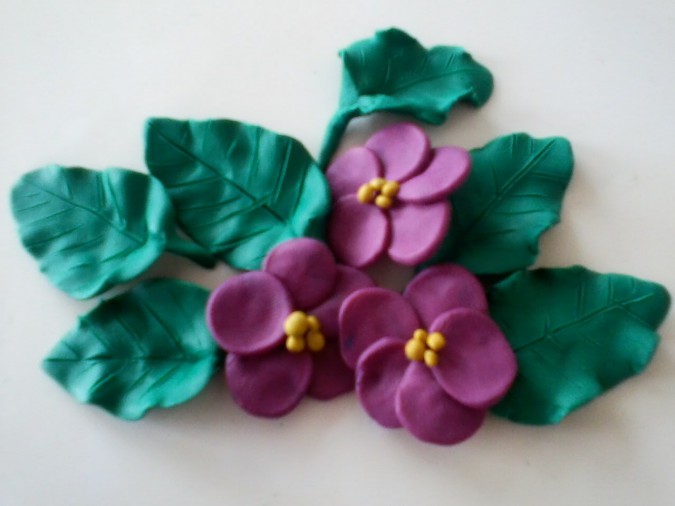 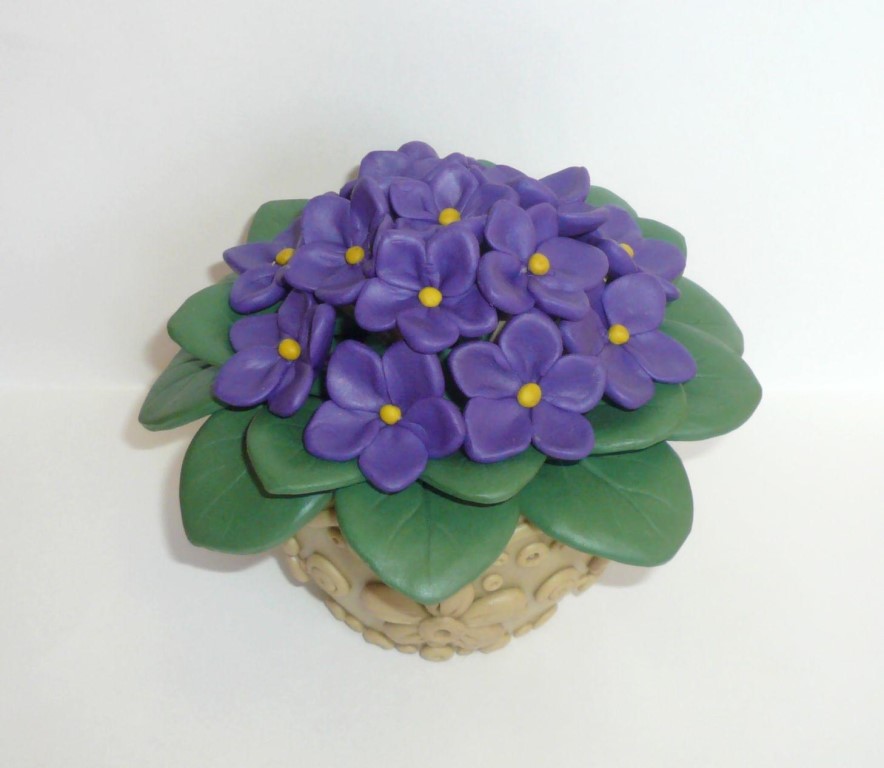 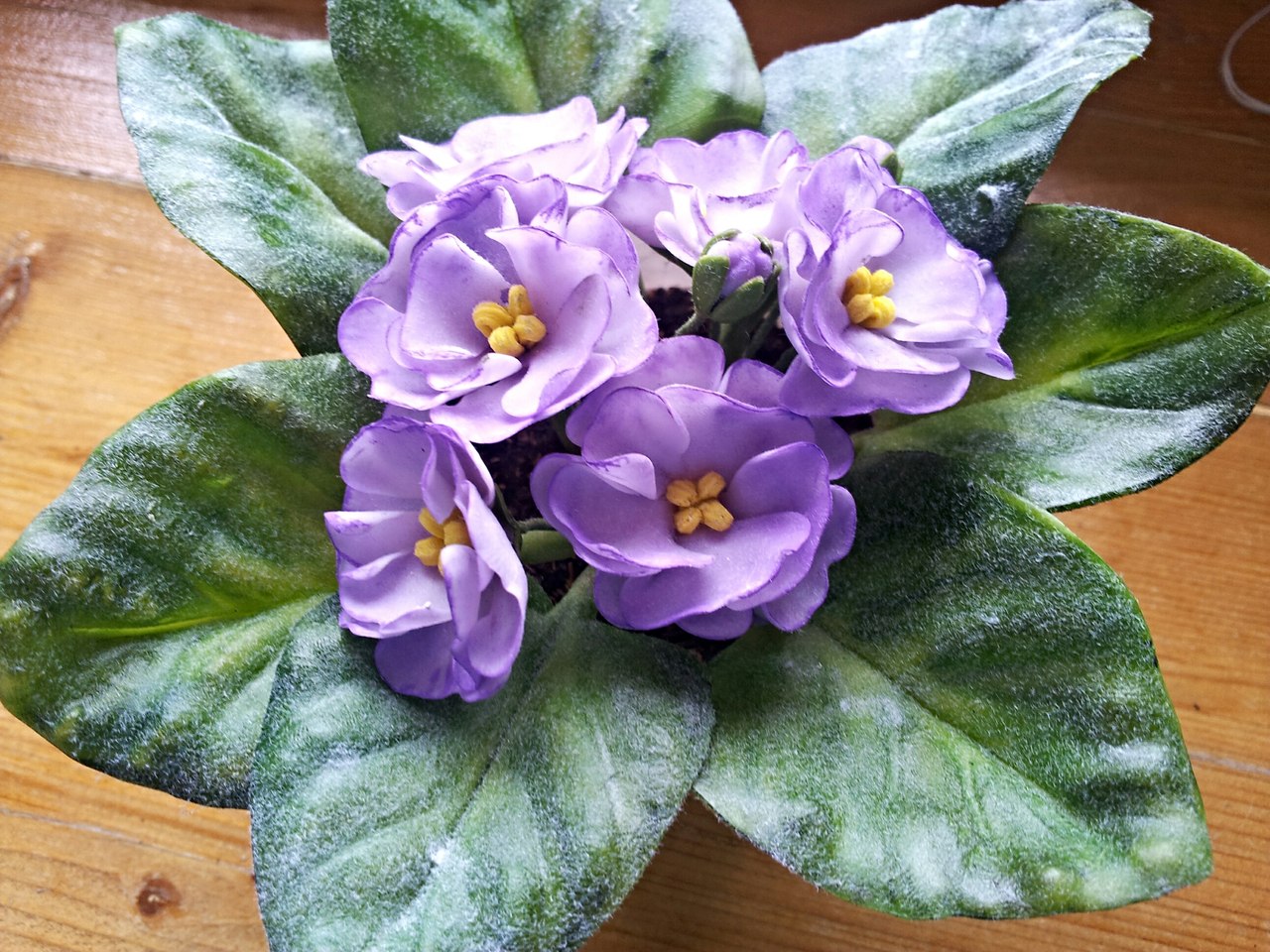 Воспитатель: Сейчас давайте рассмотрим фиалку, которая получилась у меня. Кто может описать фиалку: из каких деталей она сделана, сколько у нее лепестков, какой формы листики, какого цвета пластилин нужно взять для самого цветка фиалки?Ответы детей.Воспитатель: Чтобы фиалка росла у нас в горшочке, нам понадобится стаканчики из-под йогурта. Мы заполним его мятой бумагой или газетой, а сверху прикроем черным или коричневым пластилином. (показ). И у нас получится горшочек с настоящей землей, в которой будет расти наша фиалка. Как вы думаете, что нужно сделать потом?Ответы детей.Показ воспитателя: Правильно, сначала нужно вылепить листики. Отщипываем небольшие кусочки от зеленого пластилина, разминаем их в руках, а затем скатываем в шарики. Чтобы сделать листики фиалки характерной формы, расплющиваем каждый шарик, затем слегка вытягиваем пластилин с одной стороны, чтобы образовалась длинная ножка. Выдавите на поверхности листиков прожилки обратной стороной стеки.   Сделав несколько листиков, их нужно налепить  по окружности цветочного горшка, состыковывая тонкие стебельки в центре.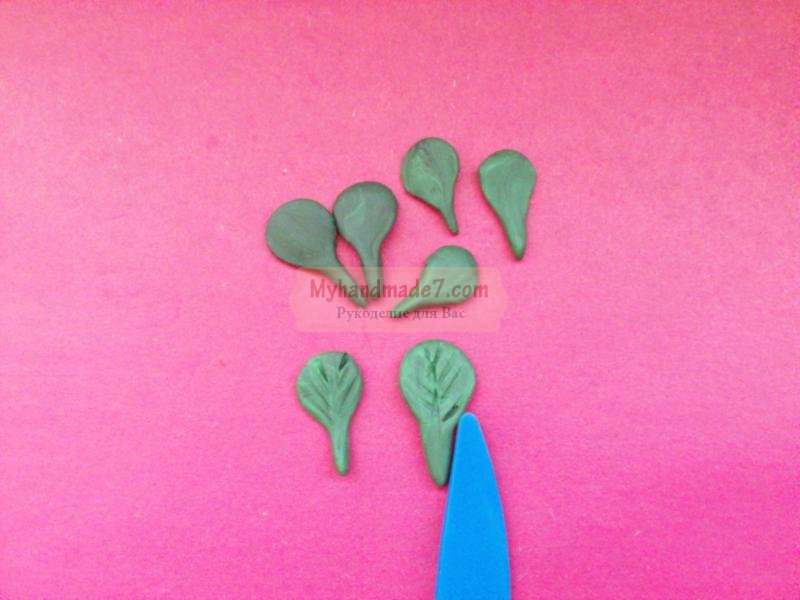 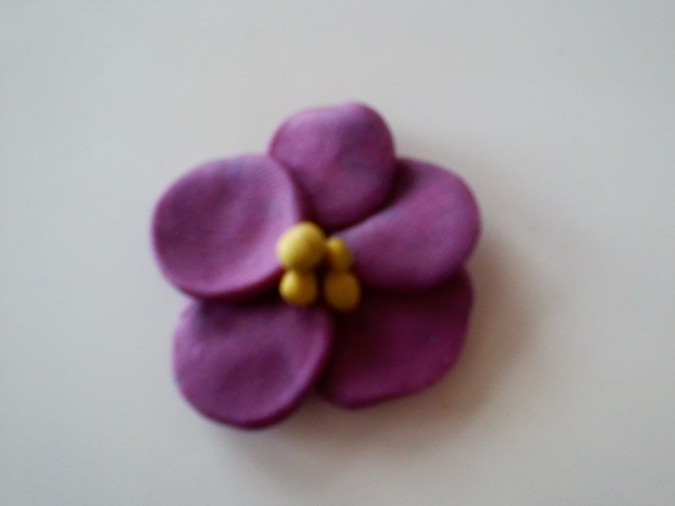 Затем лепим цветочки. Смешайте розовый и фиолетовый пластилин, оставляя легкий мраморный эффект. Отщипывая маленькие порции от общей массы, начинайте формировать плоские лепестки. Соберите цветочки из нескольких лепестков, добавляя желтую точку-сердцевинку и делая стекой неровный край. Полученные цветочки налепите сверху на листики, чтобы завершить композицию. Вот и готов прекрасный подарок для мамы или бабушки – фиалки из пластилина. Лепить цветы увлекательно и познавательно.6 часть. Самостоятельная работа детей.Воспитатель: Давайте подготовим наши пальчики к работе.Пальчиковая гимнастика:Вырос высокий росточек в горшочке (Кисти рук сложены «бутоном».)Ласковым утром раскрыл лепесточки. (Пальцы рук разводятся в разныестороны как лепестки)Всем лепесткам красоту и питанье (Затем руки поворачиваются кистямиДружно дают под землей корешки. Вниз.)В процессе деятельности детей воспитатель поощряет самостоятельность, аккуратность, творчество. Тем детям, которые затрудняются в работе, воспитатель оказывает помощь.7 часть. Выставка готовых работ.После самостоятельной работы дети рассматривают готовые работы.Воспитатель: Ребята сфотографируйте свою работу и пришлите нам фотографию. Полюбуемся на работы друг друга.